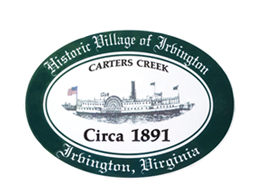 THE TOWN OF IRVINGTONIRVINGTON BAPTIST CHURCH, IRVINGTON, VABUDGET & FINANCE WORKSHOPThursday, May 11, 2023; 5:30PM AGENDACALL TO ORDER – J. HarrisROLL CALL OF TOWN COUNCILAPPROVAL OF AGENDADISCUSSION OF OPERATING BUDGET DISCUSSION OF CAPITAL IMPROVEMENTS BUDGETADJOURNMENT